Zał. nr 8 – mapa z lokalizacją drzew na dz. 144/14, obręb Morzysław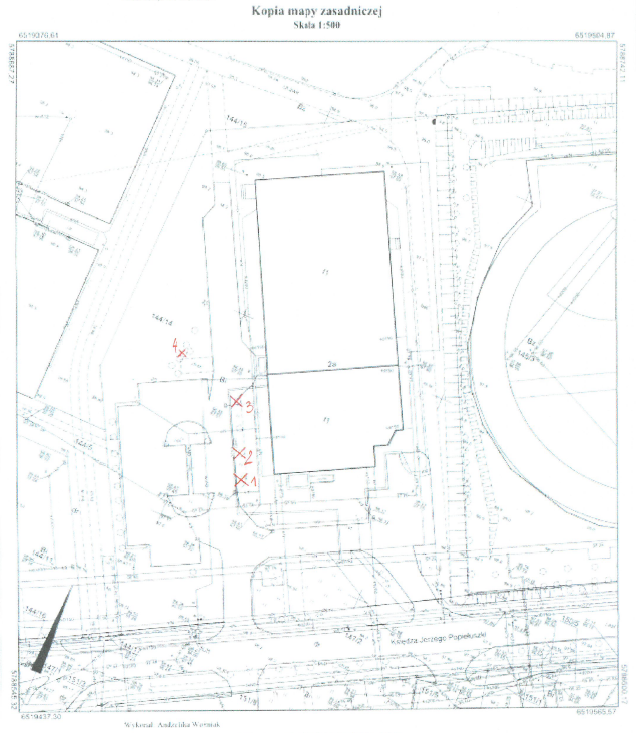 